
COLLEGE ROUNDTABLE FOR PLANNING AND BUDGET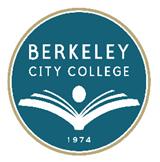 AGENDAMonday, May 12, 201412:15 pm – 1:30 pmRoom:  451BChair:  Debbie Budd, President12:15 pm	Agenda Review	Debbie
12:15pm – 12:25 pm	PASS Rubric	Lilia12: 25 pm – 12:55 pm	Budget Recommendations 	Debbie/Lilia/May/All	3-legged stool now a bench			-APU Priorities		-Funding Sources			PASS			SSSP			Measure A			Fund 11			Fund 112:55 pm – 1:05 pm	Mission, Vision, Values 	Cleavon/Windy/Fatima/All	Approval/Endorsement/Reaffirmation		-Reaffirmation by Academic Senate May 7, 2014	1:05 pm – 1:15 pm	Goals and Accomplishments for 2013-2014 	Carlos/Debbie
Shared Governance Reports1:15 pm – 1:20 pm	-Education Committee	May/Carlos 1:20 pm – 1:25 pm	-Tech Committee	Fabian/Antonio1:25 pm – 1:30 pm	-Facilities Committee	Shirley S./Antonio1:30 pm	Other/Close	~ Roundtable meetings are open to the college community ~
Above times and/or topics are subject to change***********
Our Mission:  Berkeley City College’s mission is to promote student success, to provide our diverse community with educational opportunities, and to transform lives.Our Vision:  Berkeley City College is a premier, diverse, student-centered learning community, dedicated to academic excellence, collaboration, innovation and transformation.